花蓮縣立光復國中105年度第一學期第一次段考‧九年級寫作測驗參考題本‧命題教師：王美女本測驗僅有一題，提供答案卷一張，共二頁。作答時請使用寫作測驗答案卷，並從第一 頁右邊第一行開始作答。你可參考下面圖例：第二頁                               第一頁請依照題意作答。測驗時間為45 分鐘，請注意作答時間的控制。※不可在文中洩漏私人身分 ※不可使用詩歌體請不要翻到次頁！讀完本頁的說明，聽從監試委員的指示才開始作答！※請先確認你的答案卡、准考證與座位號碼是否一致無誤。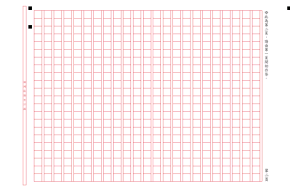 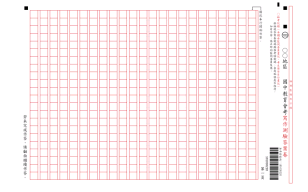 測驗說明： 這是國中段考寫作測驗題本，僅有1題，提供答案卷 1 張，共 2 頁。測驗共 45分鐘。作答開始與結束請聽從監試委員的指示。作答時，請從答案卷第 1 頁右邊第 1 行開始作答。 注意事項： 1. 請用本國文字書寫。 2. 可不必抄題。 3. 請於寫作測驗答案卷上作答，如需擬草稿，請使用題本中之空白頁。 4. 依試場規則規定，寫作測驗答案卷上不得書寫姓名座號，也不得作任何標記。故意汙損    答案卷、損壞試題本，或在答案卷上、寫作內容中顯示自己身分者，該科不予計分。 5. 依試場規則規定，寫作測驗作答時，書寫內容不得超出答案卷格線外框，且務必使用黑   色墨水的筆，不得使用鉛筆。更正時，可以使用修正液（帶）。如有超出格線外框、書   寫不清或汙損等情事，致電腦掃描後無法清晰呈現作答結果者，其責任由考生自負，不   得提出異議。」 6. 依試場規則規定，寫作測驗作答時，不得要求增加答案卷作答，亦不得使用詩歌體。若   考生以詩歌體作答，該科不予計分。 作答方式： 請仔細閱讀「題目」與「說明」，撰   寫一篇作文。請聽到鈴（鐘）聲響後，再翻頁作答題目：一股撼動人心的力量說明：當我國運動員在國際賽事中奮戰不懈，當救 難隊在磚瓦中找到震災生還者，當親臨太魯 閣見識到大自然的鬼斧神工……，我們總會 感受到事物背後一股強烈的力量，因而深受 震撼。你曾在什麼樣的事件中，感受到那股 撼動人心的力量？請寫出那股震撼你的力 量，並說明感受或想法。